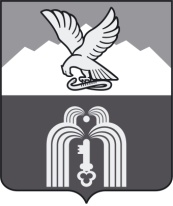 ИЗБИРАТЕЛЬНАЯ КОМИССИЯМуниципального образованияГОРОДА-КУРОРТА ПЯТИГОРСКАП О С Т А Н О В Л Е Н И Е4 августа 2016г.                                                                                          № 30/138г. ПятигорскО регистрации кандидатов в депутаты Думы города Пятигорска пятого созыва, выдвинутых избирательным объединением Ставропольское региональное отделение Политической партии ЛДПР – Либерально-демократическая партия России по многомандатным избирательным округамПроверив соответствие порядка выдвижения Ставропольским региональным отделением Политической партии ЛДПР – Либерально-демократическая партия России кандидатов в депутаты Думы города Пятигорска пятого созыва по многомандатным избирательным округам требованиям Федерального закона «Об основных гарантиях избирательных прав и права на участие в референдуме граждан Российской Федерации», Закона Ставропольского края «О некоторых вопросах проведения выборов в органы местного самоуправления в Ставропольском крае» и необходимые для регистрации кандидатов документы, в соответствии со статьей 38 Федерального закона «Об основных гарантиях избирательных прав и права на участие в референдуме граждан Российской Федерации», статьей 151 Закона Ставропольского края «О некоторых вопросах проведения выборов в органы местного самоуправления в Ставропольском крае»,Избирательная комиссия муниципального образования города-курорта ПятигорскаПОСТАНОВЛЯЕТ:Зарегистрировать Бандурко Александра Юрьевича, 1976 года рождения, выдвинутого Ставропольским региональным отделением Политической партии ЛДПР – Либерально-демократическая партия России, кандидатом в депутаты Думы города Пятигорска пятого созыва по многомандатному избирательному округу № 10, 4 августа 2016 года в 17 часов 05 минут.Зарегистрировать Вдовиченко Игоря Андреевича, 1983 года рождения, выдвинутого Ставропольским региональным отделением Политической партии ЛДПР – Либерально-демократическая партия России, кандидатом в депутаты Думы города Пятигорска пятого созыва по многомандатному избирательному округу № 8, 4 августа 2016 года в 17 часов 06 минут.Зарегистрировать Геворкян Гаянэ Андреевну, 1985 года рождения, выдвинутую Ставропольским региональным отделением Политической партии ЛДПР – Либерально-демократическая партия России, кандидатом в депутаты Думы города Пятигорска пятого созыва по многомандатному избирательному округу № 11, 4 августа 2016 года в 17 часов 07 минут.Зарегистрировать Глазунова Сергея Владимировича, 1983 года рождения, выдвинутого Ставропольским региональным отделением Политической партии ЛДПР – Либерально-демократическая партия России, кандидатом в депутаты Думы города Пятигорска пятого созыва по многомандатному избирательному округу № 5, 4 августа 2016 года в 17 часов 08 минут.Зарегистрировать Исраелян Эрнеста Михайловича, 1981 года рождения, выдвинутого Ставропольским региональным отделением Политической партии ЛДПР – Либерально-демократическая партия России, кандидатом в депутаты Думы города Пятигорска пятого созыва по многомандатному избирательному округу № 11, 4 августа 2016 года в 17 часов 09 минут.Зарегистрировать Калинина Владимира Николаевича, 1961 года рождения, выдвинутого Ставропольским региональным отделением Политической партии ЛДПР – Либерально-демократическая партия России, кандидатом в депутаты Думы города Пятигорска пятого созыва по многомандатному избирательному округу № 4, 4 августа 2016 года в 17 часов 10 минут.Зарегистрировать Курбанова Руслана Ильгаровича, 1988 года рождения, выдвинутого Ставропольским региональным отделением Политической партии ЛДПР – Либерально-демократическая партия России, кандидатом в депутаты Думы города Пятигорска пятого созыва по многомандатному избирательному округу № 2, 4 августа 2016 года в 17 часов 11 минут.Зарегистрировать Николаева Виталия Алексеевича, 1979 года рождения, выдвинутого Ставропольским региональным отделением Политической партии ЛДПР – Либерально-демократическая партия России, кандидатом в депутаты Думы города Пятигорска пятого созыва по многомандатному избирательному округу № 10, 4 августа 2016 года в 17 часов 12 минут.Зарегистрировать Рябченко Дмитрия Дмитриевича, 1981 года рождения, выдвинутого Ставропольским региональным отделением Политической партии ЛДПР – Либерально-демократическая партия России, кандидатом в депутаты Думы города Пятигорска пятого созыва по многомандатному избирательному округу № 4, 4 августа 2016 года в 17 часов 13 минут.Зарегистрировать Смолина Александра Сергеевича, 1984 года рождения, выдвинутого Ставропольским региональным отделением Политической партии ЛДПР – Либерально-демократическая партия России, кандидатом в депутаты Думы города Пятигорска пятого созыва по многомандатному избирательному округу № 9, 4 августа 2016 года в 17 часов 14 минут.Зарегистрировать Тамаеву Айну Владимировну, 1984 года рождения, выдвинутую Ставропольским региональным отделением Политической партии ЛДПР – Либерально-демократическая партия России, кандидатом в депутаты Думы города Пятигорска пятого созыва по многомандатному избирательному округу № 5, 4 августа 2016 года в 17 часов 15 минут.Зарегистрировать Чехурского Владимира Юрьевича, 1976 года рождения, выдвинутого Ставропольским региональным отделением Политической партии ЛДПР – Либерально-демократическая партия России, кандидатом в депутаты Думы города Пятигорска пятого созыва по многомандатному избирательному округу № 9, 4 августа 2016 года в 17 часов 16 минут.Зарегистрировать Шаповалова Вадима Юрьевича, 1978 года рождения, выдвинутого Ставропольским региональным отделением Политической партии ЛДПР – Либерально-демократическая партия России, кандидатом в депутаты Думы города Пятигорска пятого созыва по многомандатному избирательному округу № 3, 4 августа 2016 года в 17 часов 17 минут.Зарегистрировать Ширяева Алексея Николаевича, 1980 года рождения, выдвинутого Ставропольским региональным отделением Политической партии ЛДПР – Либерально-демократическая партия России, кандидатом в депутаты Думы города Пятигорска пятого созыва по многомандатному избирательному округу № 6, 4 августа 2016 года в 17 часов 18 минут.Выдать зарегистрированным кандидатам в депутаты Думы города Пятигорска пятого созыва, указанным в пунктах 1-14 настоящего постановления, удостоверения об их регистрации.Передать сведения о зарегистрированных кандидатах в депутаты Думы города Пятигорска пятого созыва в средства массовой информации не позднее 5 августа 2016 года.Настоящее постановление подлежит официальному опубликованию и вступает в силу со дня его подписания.Председатель                    							 А.В. ПышкоСекретарь 										 Е.Г. Мягких